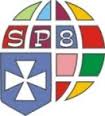 Szkoła Podstawowa nr 8 w RzeszowieRegulamin międzyszkolnego konkursu na komiks w języku angielskim pt. 
„My unbelievable story”wraz z klauzulą informacyjną RODOCele konkursu:Zachęcenie miłośników pisania do prezentowania własnych umiejętności językowych. Rozwijanie zainteresowań i promowanie uczniów szczególnie uzdolnionych.Popularyzowanie twórczości plastycznej i literackiej dzieci i młodzieży.Rozwijanie wrażliwości i wyobraźni. Adresaci konkursu:Konkurs skierowany jest do uczniów klas 5-7 rzeszowskich szkół podstawowych.Zasady uczestnictwa:Konkurs ma charakter dwuetapowy.Warunkiem uczestnictwa w konkursie jest napisanie jednego komiksu w języku angielskim pt. „My unbelievable story”.  Cała praca powinna mieścić się na jednej stronie formatu A4 i zawierać 6-8 kadrów (okienek komiksowych). Komiks nie mógł zostać wcześniej opublikowany ani nagradzany w innych konkursach. Technika i kolorystyka prac jest dowolna (rysunek, malarstwo, grafika komputerowa). Na odwrocie praca musi zawierać czytelnie napisany tytuł oraz dane autora (imię, nazwisko, klasę oraz nazwę szkoły). Pierwszą selekcję prac przeprowadzają nauczyciele języka angielskiego szkoły biorącej udział w konkursie. Wybierają oni maksymalnie pięć najlepszych komiksów.Praca ma być dostarczona w teczce z dopiskiem „Konkurs na komiks w języku angielskim” na podany niżej adres:Szkoła Podstawowa nr 8 w RzeszowieUl. A. Kopaczewskiego 2, 35- 225 RzeszówWraz z pracami należy dostarczyć kartę zgłoszenia (Załącznik nr 1 do Regulaminu) oraz czytelnie wypełnione oświadczenie (Załącznik nr 2). Termin dostarczenia prac: 26 kwietnia 2024r.Prace zostaną ocenione przez Komisję Konkursową, w skład której wchodzą nauczyciele języka angielskiego Szkoły Podstawowej nr 8 w Rzeszowie.Laureaci konkursu 
(1, 2 i 3 miejsce) otrzymają dyplomy i nagrody rzeczowe. Szkoły, do których uczęszczają laureaci, zostaną powiadomione mailowo lub/i telefonicznie. Wyniki zostaną również umieszczone na stronie internetowej organizatora: www.sp8.resman.pl. Odbiór nagród odbędzie się w wyznaczonym przez organizatora terminie.Kryteria oceniania:Twórczy charakter utworu.Poprawność stylistyczna i językowa. Zgodności z tematem.Uwagi:- Przystąpienie przez uczestnika do konkursu oznacza zaakceptowanie niniejszego Regulaminu oraz wyrażenie zgody na wykorzystanie i publikację w mediach społecznościowych oraz stronie internetowej Szkoły Podstawowej nr 8 w Rzeszowie pracy konkursowej, podpisanej imieniem i nazwiskiem jego autora - zgodnie z Ustawą z dnia 29 sierpnia 1997 r. o ochronie danych osobowych (Dz. U. 2016r. poz. 922 t.j). - Dane osobowe uczniów będą przetwarzane wyłącznie przez okres i w zakresie niezbędnym do prawidłowej realizacji Konkursu (listy uczestników, listy laureatów, utwory i ich autorzy).- Uczestnicy przystępując do konkursu wyrażają zgodę na nieodpłatne korzystanie przez Organizatora z nadesłanych prac. - Ostateczna interpretacja niniejszego regulaminu należy do Organizatora. - Sprawy nieuregulowane w niniejszym Regulaminie rozstrzyga Organizator. - Jakiekolwiek pytania na temat konkursu należy kierować na adres e-mailowy organizatora konkursu, Anny Gilewicz:  agilewicz@sp8.resman.plInformacja o przetwarzaniu danych osobowych (RODO): Administratorem danych podanych przez Uczestnika Konkursu lub jego przedstawiciela ustawowego jest Szkoła Podstawowa nr 8 w Rzeszowie. Dane osobowe będą przetwarzane w celu: a) udziału i przeprowadzenia konkursu, wręczenia nagród, publikacji informacji o laureatach Konkursu oraz ich prac na stronie internetowej Szkoły czy w mediach w związku z promocją działalności edukacyjnej (podstawa prawna – art. 6 ust. 1 lit. f RODO) – „prawnie uzasadniony interes”, b) wykonania ciążących na Administratorze obowiązków prawnych, np. rozliczeń podatkowych (podstawa prawna – art. 6 ust. 1 lit c RODO) – „obowiązek prawny”, c) dochodzenia roszczeń związanych z organizacją Konkursu (podstawa prawna – art. 6 ust. 1 lit. f RODO) – „prawnie uzasadniony interes”, d) przetwarzania, utrwalenia wizerunku w formie fotografii analogowej, lub fotografii cyfrowej i nieodpłatne wykorzystanie wizerunku, w przypadku wyrażenia zgody (podstawa prawna – art. 6 ust. 1 lit. a RODO) – „zgoda”. Podanie danych osobowych przez Uczestników jest dobrowolne, jednak niezbędne do wzięcia udziału w Konkursie. Konsekwencją niepodania danych osobowych Uczestnika będzie brak możliwości udziału w Konkursie. Dane będą przetwarzane przez okres niezbędny do realizacji opisanych powyżej celów. W zależności od podstawy prawnej będzie to odpowiednio: a) czas organizacji Konkursu, b) czas wykonywania obowiązków prawnych oraz czas, w którym przepisy prawa nakazują przechowywać dane, np. przepisy podatkowe, c) czas, po którym przedawnią się roszczenia związane z organizacją Konkursu, d) czas do momentu wycofania zgody, e) czas do momentu wyrażenia sprzeciwu, gdy podstawą przetwarzania jest prawnie uzasadniony interes. Osoby, których dane osobowe przetwarza Administrator, mają prawo: a) złożyć wniosek o dostęp do danych osobowych (informację o przetwarzanych danych osobowych oraz kopię danych), b) złożyć wniosek o sprostowanie danych osobowych, c) złożyć wniosek o usunięcie lub ograniczenie przetwarzania danych osobowych,d) przenieść dane do innego Administratora (na zasadach określonych w RODO), e) wnieść sprzeciw wobec przetwarzania danych, gdy podstawą przetwarzania jest prawnie uzasadniony interes, f) wnieść skargę do Prezesa Urzędu Ochrony Danych Osobowych, gdy uzna, że przetwarzanie danych osobowych narusza przepisy RODO. Udzielona zgoda na przetwarzanie danych osobowych może być wycofana w każdym czasie. Dane osobowe laureatów Konkursu oraz osób odbierających nagrody zgodnie z postanowieniami Regulaminu, mogą być przekazane fundatorom nagród w celu dopełnienia wymogów formalnych związanych z przekazaniem nagród. Administrator nie przetwarza danych osobowych uczestników w sposób opierający się wyłącznie na zautomatyzowanym przetwarzaniu, w tym profilowaniu. Organizatorzy:mgr Anna Gilewiczmgr Anna Furmanmgr  Ewelina Cypryś – ZałuskaZałącznik nr 1…………………………….. (miejsce)  dnia ……………………………..(data)OŚWIADCZENIE DOTYCZĄCE UDZIAŁU W MIĘDZYSZKOLNYM KONKURSIE NA KOMIKS W JĘZYKU ANGIELSKIM: ”MY UNBELIEVABLE STORY”dla uczniów klas V-VII rzeszowskich szkół podstawowychOrganizator: Szkoła Podstawowa nr 8 w RzeszowieDane uczestnika konkursu:Imię i nazwisko: …………………………………………………………………………………………..………Klasa: ……………………………………Adres i pełna nazwa szkoły:…………………………………………………………………………………………………………………………………………………………………………………………………………………………………………………………………………………………………………………………………………………………………………………………………………Dane przedstawiciela ustawowego (rodzica, opiekuna prawnego):Imię i nazwisko: …………………………………………………………………………………………………1. Oświadczam, że powyższe dane są prawdziwe i aktualne, a praca konkursowaprzekazana w ramach w/w Konkursu organizowanego przez Szkołę Podstawową nr 8 w Rzeszowie jest wynikiem samodzielnej pracy uczestnika konkursu.2. Oświadczam, że po zapoznaniu się z Regulaminem Konkursu, w tym z informacją natemat przetwarzania danych osobowych, akceptuję jego treść oraz (proszę zaznaczyć X):☐ wyrażam zgodę na udział mojego dziecka w Konkursie i przetwarzanie jego danychosobowych w związku z organizacją Konkursu;☐ wyrażam zgodę na przetwarzanie danych osobowych mojego dziecka w celu publikacjiwyników Konkursu na stronie internetowej Szkoły.……….…………………………………………………czytelny podpis przedstawiciela ustawowego/rodzicaZałącznik nr 2OŚWIADCZENIE O WYRAŻENIU ZGODY NA PRZETWARZANIE DANYCH OSOBOWYCH, W TYM WIZERUNKU, W ZWIĄZKU Z UDZIAŁEM W KONKURSIE/OLIMPIADZIE/TURNIEJUMIĘDZYSZKOLNY KONKURS NA KOMIKS W JĘZYKU ANGIELSKIM PT. „MY UNBELIEVABLE STORY”Ja niżej podpisana/y …………………………………………………………………………………………………………………………………,   (imię i nazwisko pełnoletniego ucznia/ rodzica/ opiekuna prawnego*)  wyrażam zgodę na nieodpłatne przetwarzanie (w tym rozpowszechnianie) danych osobowych w postaci: wizerunku1, osiągnięcia, imienia, nazwiska, klasy i szkoły mojego dziecka/ podopiecznego/ mojej osoby: ………….…….…….…………..……………………………………………  (imię i nazwisko osoby, której zgoda dotyczy) przez Szkołę Podstawową Nr 8 w Rzeszowie w związku z udziałem w zorganizowanym konkursie/ olimpiadzie/ turnieju.  1 Wizerunku utrwalonego jakąkolwiek techniką, na wszelkich nośnikach, w tym na publikowanie fotografii, filmu, dokumentacji filmowej lub dźwiękowej, powstałej w ramach organizowanego konkursu/ olimpiady/ turnieju w materiałach służących popularyzacji w zakresie edukacji oraz w celach promocyjnych szkoły, jak również w celu archiwizowania wydarzeń szkolnych poprzez rozpowszechnianie za pośrednictwem wszelkich mediów/kanałów dystrybucji informacji, w szczególności:  e) w Internecie np. na stronie internetowej szkoły www.sp8.resman.pl., facebook, f) kronice szkolnej, gazetce szkolnej, dyplomach, plakatach;  g) tablicach ściennych i folderach szkolnych w siedzibie szkoły.  Wizerunek dziecka/podopiecznego/mojej osoby nie może być użyty w formie lub publikacji obraźliwej ani naruszać w inny sposób prawa do prywatności, istotnych interesów i innych dóbr osobistych dziecka/podopiecznego/ mojej osoby.  ………………………………………………………………….……………………  (data i czytelny podpis pełnoletniego ucznia/ rodzica/ opiekuna prawnego)  INFORMACJA DOTYCZĄCA PRZETWARZANIA DANYCH OSOBOWYCH I. Administratorem danych jest: Szkoła Podstawowa Nr 8 w Rzeszowie z siedzibą przy ul. Kopaczewskiego 2, 35-225 Rzeszów reprezentowana przez Dyrektora Szkoły.  II. Przetwarzanie (w tym publikacja) danych w postaci: wizerunku, informacji o osiągnieciach oraz imienia, nazwiska i klasy będzie odbywało się w szczególności w celu promocji działań dydaktyczno–wychowawczych szkoły i osiągnięć uczestników konkursu/olimpiady/turnieju. III. Informujemy, że wyrażenie zgody ma charakter dobrowolny, przysługuje Pani/Panu prawo do cofnięcia tej zgody w dowolnym momencie. Brak zgody na przetwarzanie powyższych danych nie spowoduje niekorzystnych konsekwencji dla ucznia.  IV. Dane osobowe przechowywane będą na stronie szkoły do momentu wycofania zgody lub przez okres 4 lat, w dokumentacji przebiegu uroczystości szkolnych przez okres 10 lat. Odbiorcami danych będą osoby zainteresowane wydarzeniami z życia szkoły. 